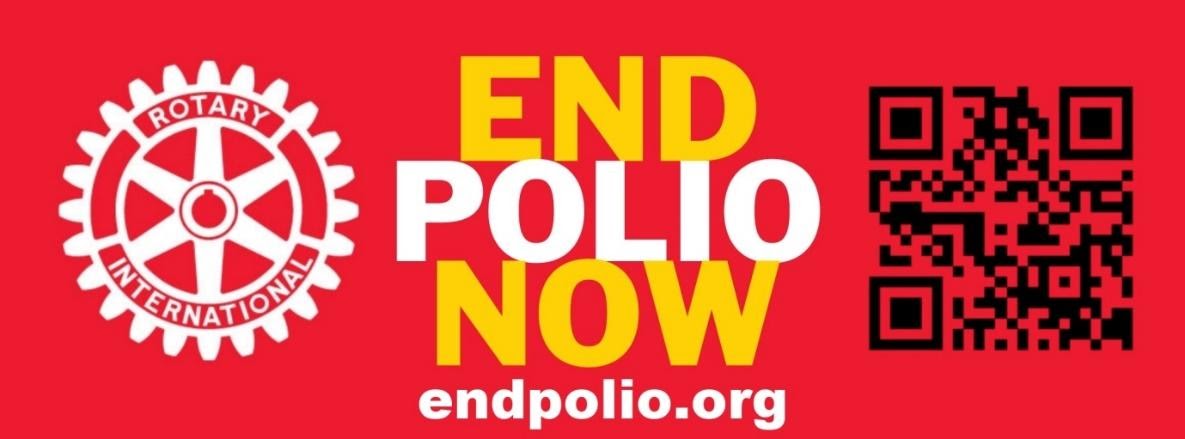 Rotary District 7450Polio Plus SocietyAs a member of a Rotary Club in District 7450, I recognize my personal privilege to be able to share in Rotary’s effort to eradicate Polio from the world.I hereby agree, by signing below, to make a yearly donation of at least $100 to The Rotary Foundation’s Polio Plus program.I pledge to do this each year until Polio is officially eradicated. As such, I will be designated as a member of the D7450 Polio Plus Society.Until the last child is vaccinated, Polio is just a plane ride away from me, my friends and my family.Provide a copy to your Club Foundation Chair and email completed form to: Kevin Katarynick (distgov2021@gmail.com) District 7450 Polio Plus Committee Chair. Questions? Phone 610-960-9231NameRotary International ID NumberClub NameDateEmail